Monster Truck Painting 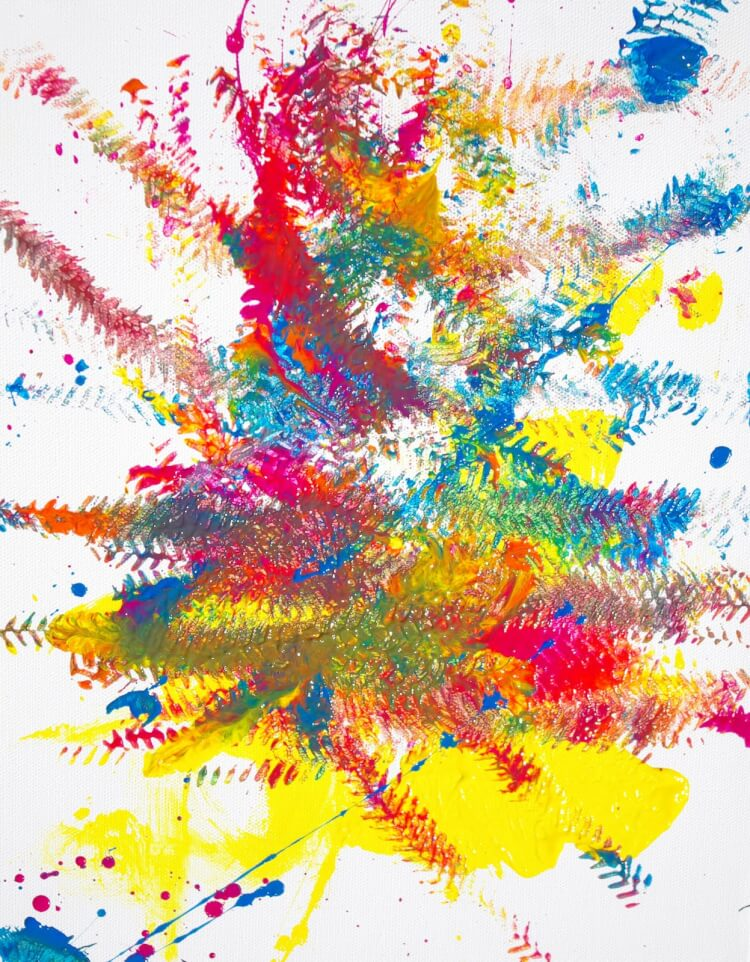 You will need: Paint and any kind of toy vehicle or animal to do footprints!Let the children be creative and see what they come up with! This is a nice way for them to see the patterns the different vehicles make or footprints the animals make. Have Fun! 